СТРУКТУРА ТЕЧЕНИЯ В КАПЛЕ ПРИ СТОЛКНОВЕНИИ С ПРЕПЯТСТВИЕМРожков А.Н., Федюшкин А.И. Институт проблем механики им. А.Ю. Ишлинского РАН, 119526, Москва 1. Столкновение капли с небольшим препятствиемСтолкновение капли с небольшим диском - есть модель удара капли о поверхность, когда вязкость несущественна, а поверхность гидрофобная []. Эксперименты показывают, что в случае высоких значений чисел Рейнольдса и Вебера Rei=vidi/ и Wei=vi2di/ реализуется простейшая конфигурация движения - радиальное плёночное течение (Liquid sheet), ограниченное круглой краевой струёй (Liquid rim). Используются обозначения:  - плотность жидкости, vi - скорость капли перед ударом, di - диаметр капли перед ударом,  - вязкость жидкости,  - поверхностное натяжение. На основе -теоремы показано [], что течение в капле носит универсальный характер V(,Y), Q(,Y) (V=v/vi, Q=q/(di2vi/6), Y=r/di, =t/(di/vi), t - время, r - радиальная координата, q - локальный расход, т.е. расход через контур радиуса r) везде за исключением краевой струи и области O(di). Цель работы - установление вида универсальных функций V(,Y), Q(,Y). 2. Численное моделированиеМатематическое моделирование выполнено путём решения нестационарных уравнений Навье-Стокса для течений несжимаемых двухфазных систем и уравнения фазовой доли. Граница раздела определялась VOF (Volume Of Fluid) методом с повышенным разрешением и учетом поверхностных сил по методу CSF (Continuum Surface Force) [2]. Графики показывают функции V(,Y), Q(,Y), полученные численно для невязкой () капли, падающей на гидрофобную поверхность. Рассмотрены различные комбинации начального диаметра капли di, плотности жидкости  и поверхностного натяжения . Результаты свидетельствуют, что функции V(,Y), Q(,Y) не зависят от параметров di, , , т.е. функции V(,Y), Q(,Y) являются универсальными.ЗаключениеСтруктура течения в маловязкой капле Q(τ), V(τ) при столкновении с препятствием является универсальной и не зависит от параметров удара и свойств жидкости. Расчёты показывают, что начальная скорость истечения (Y0) превосходит скорость капли при ударе. Постепенно скорость истечения уменьшается до нуля. В каждый момент времени скорость V растёт по мере удаления от точки истечения. Локальный расход Q в каждой точке Y сначала быстро растёт, затем падает. В каждый момент времени расход Q падает по мере удаления от точки истечения. Работа поддержана грантом РФФИ № 15-08-01365. СПИСОК ЛИТЕРАТУРЫRozhkov, A., Prunet-Foch, B. & Vignes-Adler, M. Dynamics of a liquid lamella resulting from the impact of a water drop on a small target // Proc. R. Soc. Lond. A. 2004. V. 460. P. 2681-2704. Федюшкин А.И., Рожков А.Н. Удар и растекание капель // Препринт ИПМех РАН № 1086. 2014. 30 с. 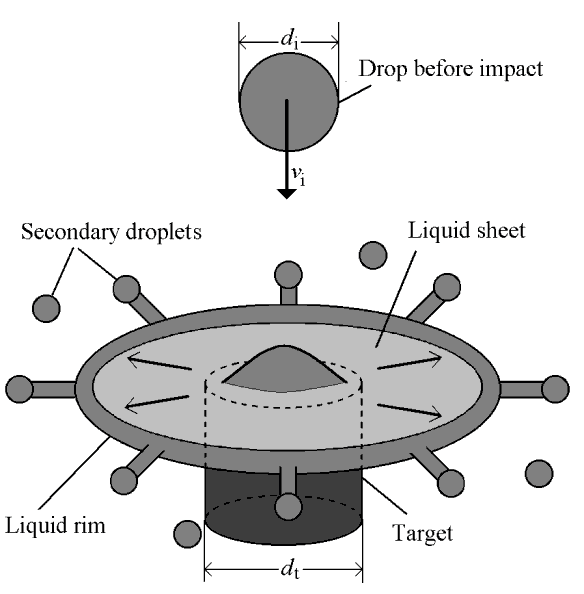 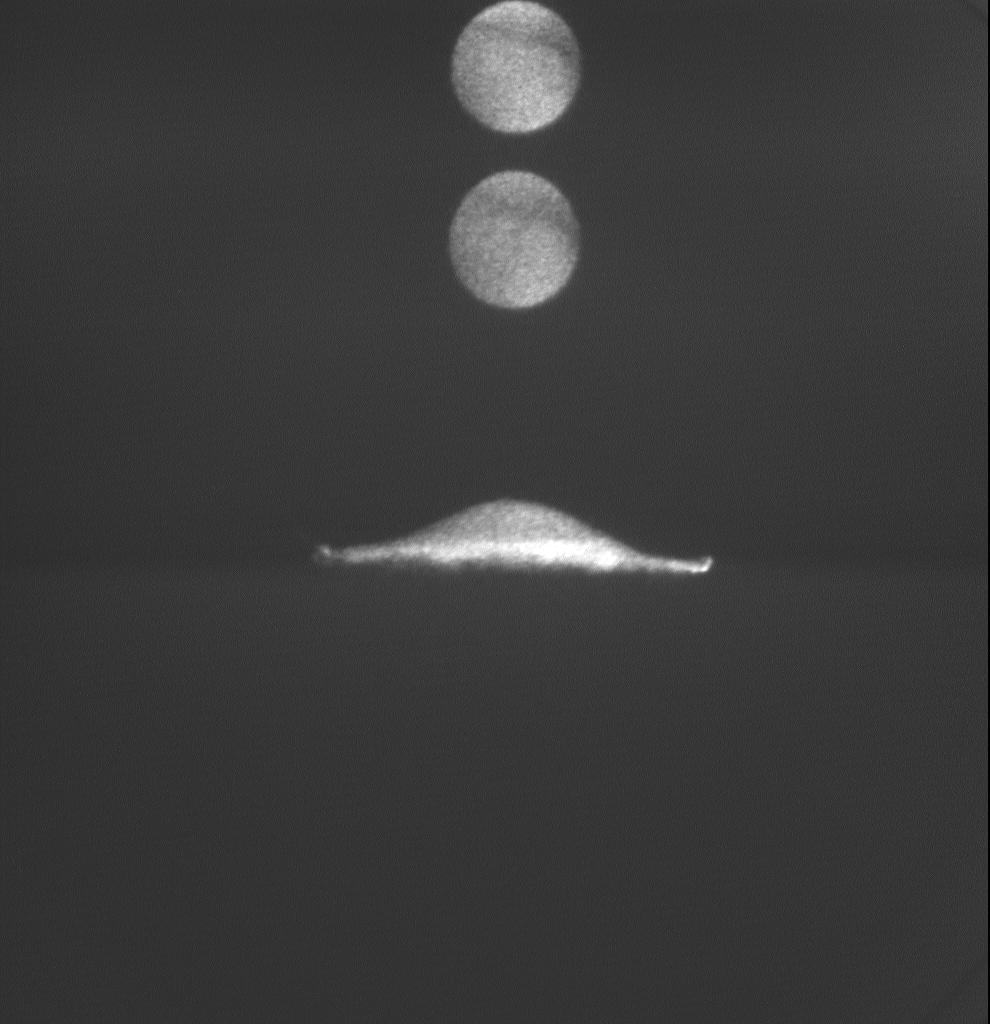 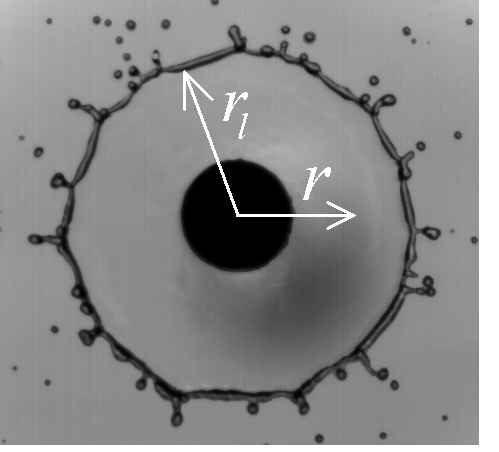 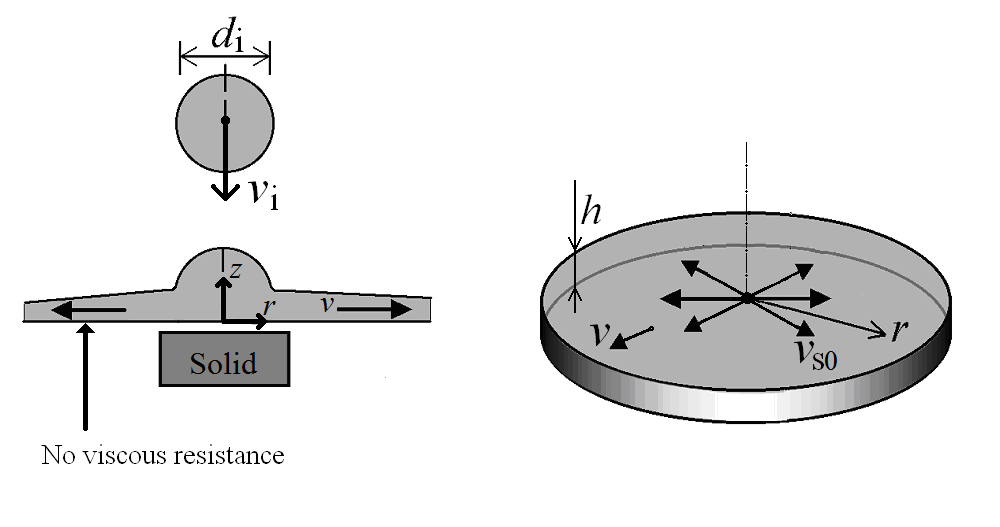 vi=3.87 м/с, di=14 мм, =1000 кг/м3, =0.0726 Н/мvi=3.87 м/с, di=14 мм, =1000 кг/м3, =0.0726 Н/м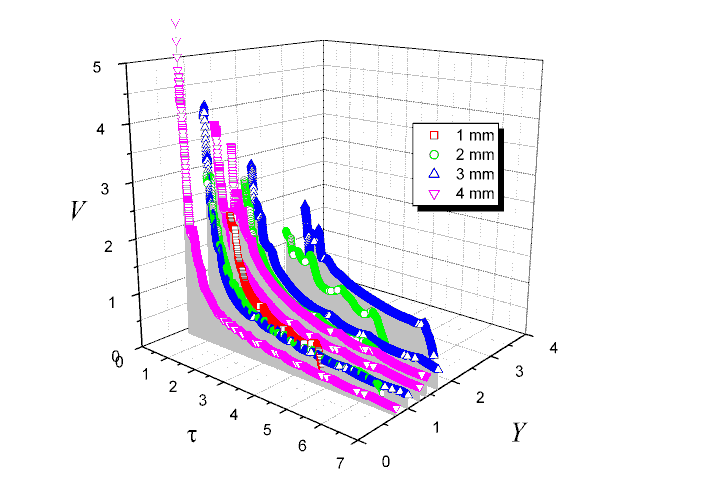 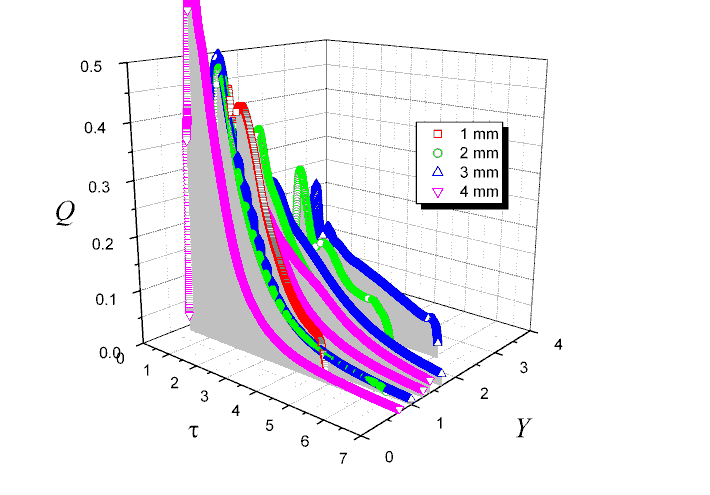 vi=3.87 м/с, di=14 мм, =1000 кг/м3, =0vi=3.87 м/с, di=14 мм, =1000 кг/м3, =0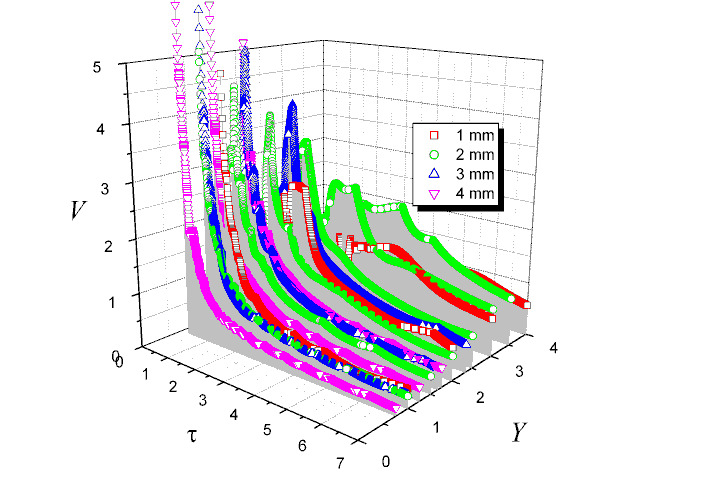 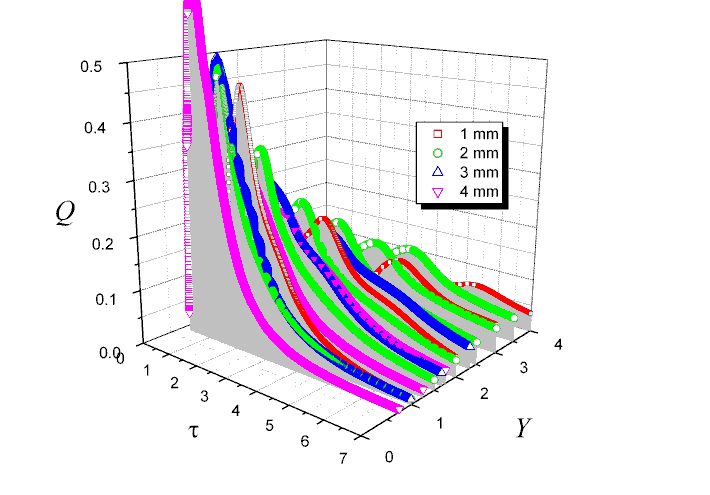 vi=3.87 м/с, di=1 мм, =70 кг/м3, =0vi=3.87 м/с, di=1 мм, =70 кг/м3, =0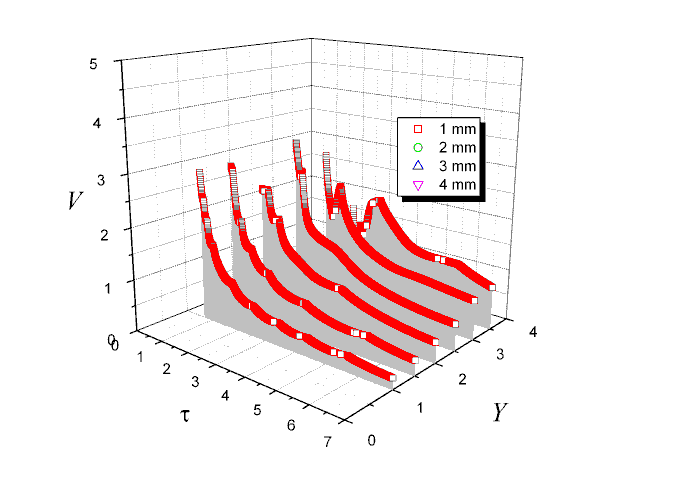 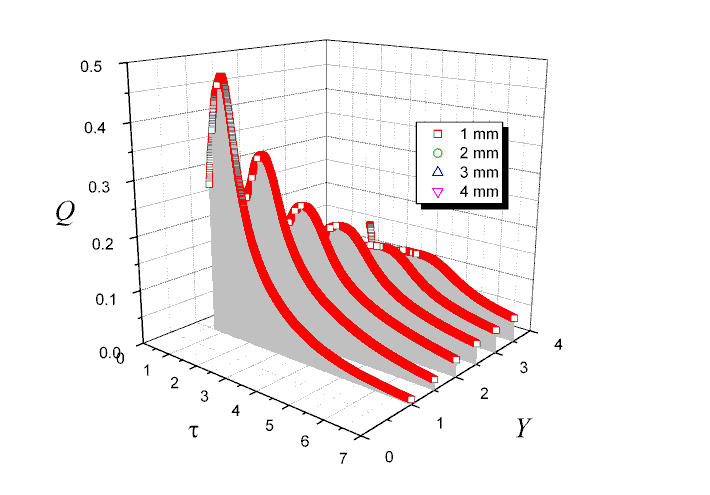 